         ROMÂNIA                 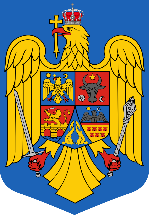 COLEGIUL PREFECTURALORDINE DE ZIȘedința Colegiului Prefecturaldin data de 29 MARTIE 2022, ora 1000  1. Raportul activității Direcției Județene pentru Cultură Covasna în anul 2021. Proiect de hotărâre;Prezintă: Direcția Județeană pentru Cultură Covasna  2. Activitatea de prevenție și intervenție în perioadele cu ape mari desfășurată în cursul anului 2021 de către Sistemul de Gospodărire a Apelor Covasna, conform atribuțiilor derivate din Legea Apelor;Prezintă: Sistemul de Gospodărire a Apelor Covasna  3. Raport al activității desfășurate de Direcția Județeană pentru  Sport și Tineret Covasna în anul 2021, precum și propunerile de programe și activități pentru anul 2022.Prezintă: Direcția Județeană pentru  Sport și Tineret CovasnaPunctul 1 DIRECȚIA JUDEȚEANĂ PENTRU CULTURĂ COVASNARAPORT DE ACTIVITATE – 2021PREZENTAREA INSTITUȚIEIDirecția Județeană pentru Cultură Covasna este serviciu public deconcentrat al Ministerului Culturii, cu personalitate juridică.Direcția Județeană pentru Cultură Covasna își desfășoară activitatea în Mun. Sfântu Gheorghe, Str. Gábor Áron, nr.1, imobil aflat în proprietatea publică a județului Covasna.Condițiile legale (Codul administrativ în vigoare) pentru constituirea unei direcții (un număr de minimum 15 posturi de execuție) nu au fost îndeplinite nici în anul 2021 (situație generală cu care se confruntă aproape toate direcțiile județene de cultură).Instituția își desfășoară activitatea pe baza:– Hotărârii Guvernului nr. 90/2010 privind organizarea și funcționarea Ministerului Culturii, cu modificările și completările ulterioare;– Ordinul ministrului culturii nr. 2080/2012 privind aprobarea Regulamentului de organizare și funcționare a Direcțiilor Județene pentru Cultură și Patrimoniu Național, respectiv a municipiului monumentelor istorice, București, precum și ale altor acte normative ce reglementează protecția monumentelor istorice, regimul de protecție și circulație a bunurilor culturale mobile, protejarea patrimoniului arheologic, a patrimoniului imaterial, funcționarea așezămintelor culturale, ș.a.Potrivit prevederilor Hotărârii Guvernului nr. 90/2010, Direcția Județeană pentru Cultură Covasna îndeplinește următoarele activități principale:- exercită atribuțiile prevăzute de lege în domeniul protejării patrimoniului cultural național- colaborează cu autoritățile publice și cu instituțiile specializate pentru protejarea și punerea în valoare a bunurilor din patrimoniul cultural național și aplică în acest sens prevederile legale în domeniu- participă, la cererea autorităților abilitate și împreună cu acestea, la acțiuni de control al respectării legislației privind dreptul de autor și drepturile conexe- solicită și primește, în condițiile legii, în nume propriu sau în numele și pentru Ministerul Culturii, de la autorități ale administrației publice, de la instituții publice și de la persoanele juridice de drept privat cu activitate în domeniul cultural, al artelor și informării publice, date și informații necesare pentru exercitarea atribuțiilor ce le revin- controlează respectarea îndeplinirii obligațiilor de plată a contribuțiilor la Fondul Cultural Național, în condițiile și la termenele stabilite prin lege- îndeplinește orice alte atribuții stabilite de ministrul culturii, potrivit legiiDirecția Județeană pentru Cultură Covasna are peste 100 de atribuții, în domeniile: ● patrimoniu cultural imobil; ● monumente de for public; ● patrimoniul tehnic și industrial; ● patrimoniul arheologic; ● patrimoniu cultural mobil; ● patrimoniul imaterial; ● muzee/colecții publice și private; ● proiecte și programe culturale.(sursă: Strategia națională privind protejarea monumentelor istorice 2022-2023, stadiu: dezbatere publică, http://www.cultura.ro/sites/default/files/inline-files/Strategia%20nationala%20privind%20protejarea%20monumentelor%20istorice.pdfRezultate generale la nivelul anului 2021: Serviciul de relații cu clienții, serviciul de consultări monumente istorice la sediul DJC Covasna a fost asigurată fără întrerupere în ciuda restricțiilor cauzate de pandemie (în cazul în care la alte direcții acest lucru a fost sistat sau restricționat) Creștere cu 15% a documentelor înregistrate și soluționateDocumente înregistrate			2019		2020		2021						1743		1756		2019	Creștere cu 26 % în cazul veniturilor extrabugetare (taxă de 3 lei/suprafață desfășurată/suprafață afectată de către proiect)În lipsa ocupării posturilor de specialitate un post a fost externalizat, s-a reușit contractarea unui arhitect responsabil să asigure procedura de avizare monumente istoriceA fost achiziționat din surse E (venituri extrabugetare) un automobil marca DACIA DUSTER prin programul RABLA (vechiul autoturism în dotare fabricat în anul 2004 uzat fizic și moral)Au fost achiziționate obiecte de inventar (calculatoare, monitoare, birotică) necesare bunei funcționări Probleme nerezolvate la nivelul anului 2021:Probleme se sistem: direcțiile județene de cultură se numără printre instituțiile cele mai subfinanțate din întreg sistemul bugetar. Există neconcordanțe inclusiv în interiorul sistemului: nivel de salarizare diferit pentru posturi identice, spor pentru condiții vătămătoare acordat doar la unele direcții județene. Problema posturilor vacante: din cauza birocrației sufocante nu s-a putut organiza concurs pentru ocuparea posturilor vacante de specialitate. Statul de funcții pentru anul 2021 a fost aprobat de către ANFP, respectiv Ministerul Culturii abia în data de 25.11.2021.Problema spațiului: DJC Covasna își desfășoară activitatea într-un imobil pentru care nu are contract de comodat încă din anul 2015, respectiv în condiții care nu corespund cerințelor minime pentru o instituție publică. S-a obținut un angajament din partea proprietarului în vederea renovării spațiului. Aceste intervenții nu au fost efectuate în cursul anului 2021.STRUCTURA / ORGANIGRAMA / STATUL DE FUNCȚIIConducerea operativă este asigurată de către director executiv numit prin Ordin al Ministerului Culturii.Potrivit dispozițiilor din Ordinul M.C.P.N. nr. 2080/27.02.2012 de aprobare a Regulamentului de organizarea și funcționare a Direcțiilor pentru Cultură și Patrimoniu Cultural Național, Direcția Județeană pentru Cultură este structurată în patru compartimente: 1. Compartimentul monumente istorice și arheologie,2. Compartimentul patrimoniu cultural național mobil și imaterial,3. Compartimentul cultură, management, resurse umane,4. Compartimentul financiar-contabilitate, salarizare, administrativ, achiziții public.I. COMPARTIMENTUL CULTURĂ, MANAGEMENT, RESURSE UMANETotal posturi la finalul anului 2021: 8Posturi ocupate la finalul anului 2021: 3, respectiv 1 post suspendat temporar (exercitare temporară a funcției vacante de director executiv pe bază de Ordin MC)Încetare raport de serviciu în anul 2021: 1 caz (demisie motivată de nivelul scăzut de salarizare)Recrutare pe baza concursului de ocupare a postului vacant: nu s-a putut organiza concursPromovări: promovare consilier principal din consilier clasa I, grad profesional asistentTransformări de posturi: conformarea la cerințele Codului administrativ privind înființarea funcției publice de execuție de consilier achiziții publicePosturi ocupate:Compartimentul monumente istorice și arheologie: 1 post (consilier superior), vacant după data de 01.11.2021Compartimentul cultură, management, resurse umane: 1 post (consilier principal)Compartimentul financiar contabilitate, salarizare, administrativ, achiziții public: 1 post (consilier superior) Posturi vacante: 4Posturi blocate: 1 (consilier superior la Compartimentul monumente istorice și arheologie):exercitare cu caracter temporar a funcției publice de conducere de director executiv, gradul IICursuri de pregătire urmate: 1 angajat – program de perfecționare managementul resurselor umane – program de perfecționare control intern managerialSolicitări în baza Legii 544: 2 solicitări, toate rezolvate în termen legalII. COMPARTIMENTUL FINANCIAR-CONTABILITATE, SALARIZARE, ADMINISTRATIV,  ACHIZIȚII PUBLICBuget de venituri și cheltuieli aprobat pentru anul 2021: Sursa A: 332.000 RON, Sursa E: 153.000 RONTotal cheltuieli: Sursa A: 307.974 RON, Sursa E: 136.488 RONCheltuieli de personal: 258.755 RONVenit extrabugetar preconizat pentru anul 2021: 65.000 RONVenit extrabugetar realizat în anul 2021: au fost eliberate un număr de 92 avize din care s-a încasatsuma de 119.195, 68 RON (tarife stabilite în baza OMC 2515/2018)Sold la sfârșitul anului 2021: 98.175, 12 RONGestionarea alocațiilor de la bugetul de stat destinate finanțării activităților de descoperire, colectare, cercetare, expertizare, clasare, inventariere, depozitare (art. 50, alin. 1/L 182/2000: nu a fost cazulExpertize realizate in baza Legii 182/2000, art. 51 art. d): nu a fost cazulAlte surse extrabugetare (donații etc.): nu a fost cazulActivități culturale finanțate /co-finanțate, desfășurate în parteneriat cu alte instituții: nu a fost cazulActivități finanțate din veniturile extrabugetare: activitatea de eliberare de avize; servicii de arhivareIII. COMPARTIMENTUL PATRIMONIU CULTURAL NAȚIONAL MOBIL ȘI IMATERIAL (post vacant, activitate neacoperită)Gestionarea descoperirilor întâmplătoare de bunuri culturaleGestionarea descoperirilor de bunuri arheologice, epigrafice, numismatice, paleontologice sau geologice, cu caracter întâmplător: nu a fost cazulCereri de clasare înregistrate si soluționate provenind de la instituții nespecializate, persoane fizice etc: nu a fost cazulÎnregistrări în baza de date teritorial de evidență bunuri culturale clasate: nu a fost cazulÎnștiințări asupra intenției de schimbare a deținătorului bunurilor culturale clasate prin comercializare: nu a fost cazulMonitorizarea stării de conservare si de securitate a bunurilor culturale mobile clasate: nu a fost cazulPropuneri de restaurare a bunurilor mobile clasate in tezaur aflate in instituții nespecializate/persoane particulare: nu a fost cazulComerțul cu bunuri culturale/Exportul bunurilor culturaleVerificarea respectării obligațiilor ce revin operatorilor economici autorizați să comercializeze bunuri culturale mobile: nu a fost cazulCertificate de export eliberate: 8 certificate de export, dintre care export temporar: 5, export definitiv: 3.Litigii născute din aplicarea legislației privind conservarea si protejarea patrimoniului cultural mobil: nu a fost cazulAcreditarea muzeelorPropuneri de acreditare a colecțiilor publice de drept privat: 1 cazVerificarea periodica a respectării condițiilor de acreditare a muzeelor si colecțiilor publice din subordinea autorităților administrației publice locale și a muzeelor si colecțiilor publice de drept privat: 1 cazContravenții constatate si sancțiuni aplicate in domeniul muzeelor, colecțiilor si laboratoarelor de conservare si restaurare: nu a fost cazulIV. COMPARTIMENTUL MONUMENTE ISTORICE ȘI ARHEOLOGIE– Participare la ședințele Comisiei Zonale a Monumentelor Istorice Nr. 2. (Brașov, ședințe online)– Participare la ședințele Comisiei Tehnice de Amenajare a Teritoriului și Urbanism din cadrul Consiliului Județean Covasna– Participare la ședințele CTM Colectivului de Analiză Tehnică și a Comitetului Special Constituit din cadrul Agenției pentru Protecția Mediului Covasna– Participare la ședințele Comisiei Județene pentru protecția monumentelor, ansamblurilor și siturilor istorice din cadrul Consiliului Județean Covasna– Participare în comisiile de recepție la terminarea lucrărilor pentru intervenții avizate de către Ministerul Culturii sau de către DJC Covasna– Consultări și audiențe la sediul DJC Covasna conform programului DJC CovasnaSUBCOMPARTIMENT MONUMENTE ISTORICEInventarierea si clasarea/declasarea monumentelor istoriceDocumentații de inventariere redactate / actualizate: nu a fost cazulDocumentații transmise la INP în vederea actualizării/corectării datelor din inventarul monumentelor istorice / LMI: 2Imobile / situri pentru care s-a declanșat procedura de clasare: nu a fost cazulImobile / situri pentru care s-a declanșat procedura de declasare: nu a fost cazul Obligații privind folosința monumentului istoric, elaborate si transmise proprietarilor: 4 cazuriAvizarea intervențiilor asupra monumentelor istoriceAvize acordate in baza Legii 422/2001: 92– intervenții la monumentele istorice: 4, – intervenții în zona de protecție a monumentelor istorice sau în zone construite protejate: 46Avize acordate pentru PUG, PUZ, PUD-uri (și Regulamentul Local de Urbanism aferent acestora) referitoare la monumente istorice / zone de protecție / zone construite protejate – monumente categoria B: 26Comunicări pe baza consultării CZMI Nr. 2.: 68Acorduri scrise/comunicări emise/redactate în condițiile prevăzute de art. 11 alin. (2) și (4) din Legea nr. 50/1991 privind autorizarea executării lucrărilor de construcții, în conformitate cu OMC nr. 3037 din 20 iulie 2020 pentru aprobarea procedurii privind notificarea prealabilă și emiterea acordului scris: 13, dintre care Monumente istorice (10), Zonă de protecție (3)Monumentele pentru care s-a solicitat consultare: 17Exercitarea dreptului de preempțiuneMonumentele istorice care au făcut obiectul exercitării dreptului de preempțiune: 6 cazuriRespectarea prevederilor legale privind protejarea și punerea în valoare a monumentelor istoriceVerificarea respectării obligațiilor proprietarilor/administratorilor de monumente si ale autorităților administrației publice locale: 84 cazuri Colaborări cu autoritățile publice locale/ centrale în activitatea de protecție a monumentelor istorice: controale comune cu IPJ CovasnaActivitatea de secretariat a comisiei zonale a monumentelor: nu a fost cazulLitigii născute din aplicarea legislației privind protejarea și punerea în valoare a monumentelor istorice: nu a fost cazulPerceperea, încasarea, virarea timbrului monumentelor istoriceControlul respectării obligațiilor de plată pentru serviciile și produsele din categoria celor prevăzute la art. 51 alin. (3) din Legea 422/2001 republicată, in cuntumul timbrului monumentelor istorice: au fost trimise 2 circulare pentru identificarea celor care cad sub incidența legii.SUBCOMPARTIMENT ARHEOLOGIECercetarea si protejarea patrimoniului arheologicControlul respectării autorizațiilor de cercetare/săpătură arheologica, a Regulamentului săpăturilor arheologice din Romania si a Standardelor si procedurilor arheologice în UAT de competență: s-a efectuat control la 4 șantiere arheologice.Avizarea lucrărilor ce urmează a fi efectuate in zonele cu patrimoniu arheologic evidențiat întâmplător: 18 cazuriVerificarea și gestiunea situațiilor în care au apărut zone cu potențial arheologic evidențiat întâmplător: nu a fost cazul Aviz vânzare teren în extravilan (verificare din punct de vedere arheologic): 212 comunicăriActe cu caracter administrativ emise în temeiul art. 5, alin. 3, 5, art. 6, alin. 5 din L. 43 / 2001; OMC 2518/2007 de aprobare a Metodologiei de aplicare a procedurii de descărcare de sarcina arheologica, art. 19-24; art. 5 din Ordinul ANRS nr. 125/2011; art. 11 din Legea minelor nr. 85 din 18 martie 2003:– certificat de descărcare de sarcina arheologica – 1 bucLitigii născute din aplicarea legislației privind cercetarea si protejarea patrimoniului arheologic: nu a fost cazulAvize specifice acordate in baza Legii 17/2014: 3 avize specificeColaborarea cu ANCPIDocumentații oferite Agenției Nationale de Cadastru și Publicitate Imobiliara pentru includerea zonelor cu patrimoniu arheologic reperat in planurile cadastrale si in hartile topograficeDocumentații cerute și primite de la Agenția Natională de Cadastru sși Publicitate Imobiliara pentru realizarea LMI si RAN: nu s-au primit solicităriSUBCOMPARTIMENT MONUMENTE DE FOR PUBLIC(post vacant, activitate neacoperită)Identificarea, amplasarea, clasarea si conservarea monumentelor de for publicEvidența monumentelor de for public: nu a fost cazul din lipsă de personalAvize emise pentru proiecte de monumente de for public – număr dosare transmise la Comisia Națională a Monumentelor de For Public: nu a fost cazulMONUMENTE ISTORICE DIN JUDEȚUL COVASNASituația existentă conform Listei Monumentelor Istorice 2015. Județul Covasna (Monitorul Oficial al României, Partea I, Nr. 113bis/15.II.2016)594 de poziții (ansamblu, monument, sit) din care:141 poziții: situri arheologice declarate monument istoric6 poziții: zone cu patrimoniu construit valoros (ex. ansamblu urban, centru istoric, zonă construită protejată/case țărănești)430 poziții: clădiri și ansambluri de clădiri (clădiri bisericești, case de locuit, case și gospodării țărănești, castele, conace, ruine medievale, grajduri, mori, etc.)8 poziții: monumente de for public (busturi, grupuri statuare etc.)9 poziții: monumente funerare, comemorative (capele, cimitire, cruci și pietre funerare etc.)Starea de conservare a monumentelor istoriceStarea de conservare a monumentelor istorice variază. Sunt în pericol monumentele istorice cu regim juridic incert și cele nelocuite, neutilizate sau utilizate fără a se conforma obligațiilor reglementate în Legea 422 din 2001 (ex. gospodărie țărănească, casă nelocuită, unde nu sunt efectuate lucrările de întreținere și reparații curente)Probleme semnalate de către DJC Covasna (probleme generale de sistem)lipsă acută de personal de specialitate, imposibilitatea de asigura controlul periodic privind starea de conservare a monumentelor istorice, respectiv controlul intervențiilor avizatecompetențe și responsabilități paralele de decizie, avizare, sancțiune și control între instituțiile centrale și cele județene dublări/suprapuneri în legislație, delegare de atribuții prin ordin ministerial care modifică legislație în vigoare lipsa unor proceduri și norme metodologice clareProbleme semnalate de către beneficiari și proiectanți: lipsa specialiștilor și experților acreditați MC pentru întocmirea studiilor de specialitate care vor face parte din documentațiile înaintate spre avizare în cazul unor intervenții la monumente istorice, în zona de protecție a monumentului istoric sau în zone protejate, sau în cazul unor documentații PUG, PUZ, PUDlipsa Planurilor Urbanistice Generale actualizate ale localitățilorINTERVENȚII LA MONUMENTE ISTORICE ÎN CURSUL ANULUI 2021INTERVENȚII FINALIZATEINTERVENȚII FINANȚARE UE– Aita Mare, Ansamblul bisericii unitariene, Cod LMI 2015: CV-II-a-A-13117.– Dalnic, Biserica reformată, Cod LMI 2015: CV-II-m-A-13202.01.INTERVENȚII DIN ALTE FINANȚĂRI– Sfântu Gheorghe, Cetetea Sfântu Gheorghe, Cod LMI 2015: CV-II-a-A-13090Biserica reformată, Cod LMI 2015: CV-II-m-A-13090.01Capela funerară, Cod LMI 2015: CV-II-m-A-13090.02Fosta școală germană, azi sală confesională a bisericii reformate, Cod LMI 2015: CV-II-m-A-13090.03Zid de incintă cu turn clopotniță, Cod LMI 2015: CV-II-m-A-13090.04– Ozun, Conacul Pünkösti, azi bibliotecă, Cod LMI 2015: CV-II-m-B-13245.– Târgu Secuiesc, Mănăstirea minoriților, Cod LMI 2015: CV-II-a-A-13290.Claustru, Cod LMI 2015: CV-II-m-A-13290.02.– Târgu Secuiesc, Centru istoric, Cod LMI 2015: CV-II-s-A-13273. (lucrări publice, rețele de gaz natural, electricitate etc.)– Târgu Secuiesc, Biserica reformată, Cod LMI 2015: CV-II-m-B-13280.INTERVENȚII ÎNCEPUTE, RESP. CONTINUATE ÎN ANUL 2021INTERVENȚII CU FINANȚARE UE– Sfântu Gheorghe, Ansamblul Muzeului Național Secuiesc, Cod LMI 2015: CV-II-a-A-13104.Clădirea muzeului, Cod LMI 2015: CV-II-m-A-13104.01Locuință custode, azi biroul directorului, Cod LMI 2015: CV-II-a-A-13104.02Locuință custode, Cod LMI 2015: CV-II-a-A-13104.03Parcul, Cod LMI 2015: CV-II-a-A-13104.04– Lemnia, Ansamblul bisericii romano-catolice Sf. Mihail, , Cod LMI 2015: CV-II-a-A-13234.INTERVENȚII DIN ALTE FINANȚĂRI– Sfântu Gheorghe, Colegiul Székely Mikó, în corpul din curte a funcționat tipografia Jókai, Cod LMI 2015: CV-II-m-B-13096.– Sfântu Gheorghe, Ansamblul urban „Zona centrală”, Cod LMI 2015: CV-II-a-B-13086.– Sâncraiu, Biserica unitariană, Cod LMI 2015: CV-II-m-A-13263.01.– Valea Crișului, Castelul Kálnoky, Cod LMI 2015: CV-II-m-A-13305.– Bodoc, Biserica reformată, Cod LMI 2015: CV-II-a-A-13150.– Lisnău, Biserica reformată, Cod LMI 2015: CV-II-m-A-13236.01.– Bicfalău, Biserica reformată, Cod LMI 2015: CV-II-m-A-13148.01.– Herculian, Biserica reformată cu turn clopotniță, Cod LMI 2015: CV-II-m-A-13224.01.– Chilieni, Biserica reformată, Cod LMI 2015: CV-II-m-B-13191.– Dalnic, Casa parohială reformată, Cod LMI 2015: CV-II-m-A-13202.02.INTERVENȚII AVIZATE DE CĂTRE MINISTERUL CULTURII SAU DJC COVASNAREABILITARE-RESTAURARE– Târgu Secuiesc, Fosta școală militară, Cod LMI 2015: CV-II-m-A-13288.– Olteni, Castelul Mikó, Cod LMI 2015: CV-II-m-A-13242.– Dalnic, Conacul vechi Hadnagy, Cod LMI 2015: CV-II-m-B-13200.01.– Estelnic, Biserica romano -catolică ”Sf. Simon și Iuda", Cod LMI 2015: CV-II-m-A-13213.– Saciova, Biserica reformată, Cod LMI 2015: CV-II-m-A-13261.LUCRĂRI DE ÎNTREȚINERE CURENTĂ:– Calnic, Biserică unitariană, Cod LMI 2015: CV-II-m-A-13158.01– Racoșul de Sus, Biserica unitariană, Cod LMI 2015: CV-II-m-B-13257.01.– Zălan, Biserica reformată, Cod LMI 2015: CV-II-m-A-13334.01.PLAN DE MĂSURI PENTRU ÎMBUNĂTĂȚIREA ACTIVITĂȚII ÎN ANUL 2022:Prezentul raport anual de activitate a fost realizat și este însușit de către:Csáki ÁrpádDirector executivPunctul 2 SISTEMUL DE GOSPODARIRE A APELOR COVASNAActivitatea de prevenție si intervenție în perioadele cu ape mari desfășurată în  cursul anului 2021 de către Sistemul de Gospodărire a Apelor Covasna conform atribuțiilor derivate din Legea Apelor         SGA Covasna administrează 1.326,5 km de cursuri de apă cadastrate în bazinul hidrografic al râului Olt, având o suprafață de 2.959,39 kmp.(reprezentând 79.77% din suprafața județului).          Infrastructura de apărare împotriva inundațiilor de pe cursurile de apă constă în:459,61 km de diguri Lacul de acumulare Moacșa Pădureni 177,9 Km regularizări de albie 130,6 km consolidări de maluri 14 stații hidrometrice  Dispecerat permanent pentru colectare si transmitere date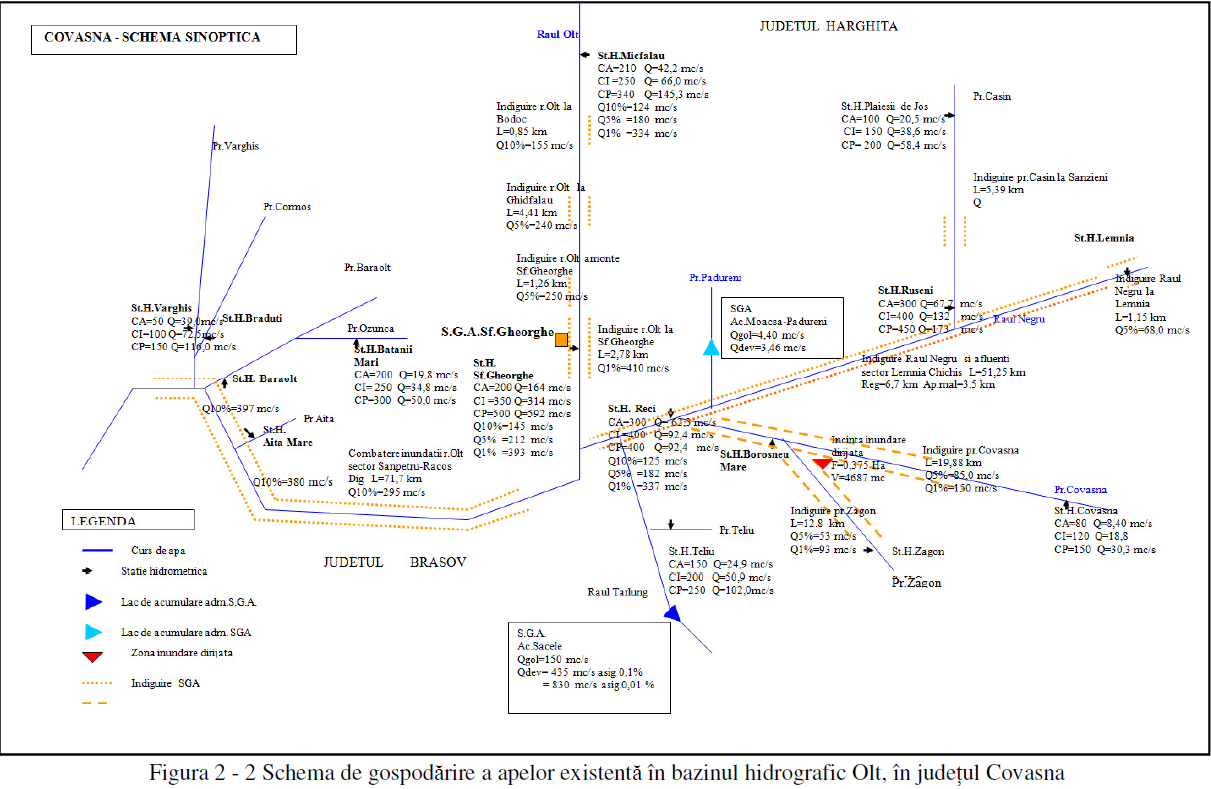           Pe fondul schimbărilor climatice din ultimii ani, activitatea de menținere si îmbunătățire al acestei infrastructuri a fost si este in continuare una din principalele obiective ale Instituției noastre.         Conform prevederilor  din Legea Apelor nr. 107/1996, apărarea împotriva inundațiilor, fenomenelor meteorologice periculoase și accidentelor la construcții hidrotehnice reprezintă o activitate de protecție civilă a populației, de interes național. Prin apărarea împotriva inundațiilor, fenomenelor meteorologice periculoase și accidentelor la construcții hidrotehnice se înțelege: a) măsuri de prevenire și de pregătire pentru intervenții; b) măsuri operative urgente de intervenție după declanșarea fenomenelor periculoase cu urmări grave; c) măsuri de intervenție ulterioară pentru recuperare și reabilitare.  Măsuri de prevenire și de pregătire pentru intervenții         In cadrul masurilor de prevenire și de pregătire pentru intervenții  în ultimii ani prin  programul național „Watman - Sistem Informațional pentru Managementul Integrat al Apelor”, au fost date în funcțiune 9 stații automate cu senzori pentru posturi hidrometrice si 4 stații automate pluviometrice care furnizează date în timp real si continuu , date colectate si prelucrate prin programele HIDROLOG si DISPECER la nivel local de către serviciul de dispecerat al SGA Covasna precum si la nivel bazinal și național . Tot prin aceasta investiție s-a construit in județ un Centru de Intervenție Rapida dotat cu materiale,  utilaje si mijloace de intervenție pentru prevenirea si înlăturarea efectelor distructive provocate de fenomenele hidrologice extreme. De asemenea prin acest proiect se vor amplasa in perioada următoare 4 sirene de avertizare a populației în localitățile Lunca Mărcușului, Băcel , Chichiș si Dobolii de Jos, localități situate în aval de Acumularea Săcele ( pr. Tărlung)  unde a fost data in funcțiune  o stație automatizata cu senzori pentru mărirea gradului de siguranța a barajelor.         Obiectivul principal al acestor lucrări este îmbunătățirea sistemului de alarmare si avertizare a populației din zonele afectate de inundații si reducerea timpului de reacție in vederea prevenirii inundațiilor.           În cursul anului 2021, membrii formațiilor de lucru si intervenție de la SGA Covasna au participat la exerciții de simulare intervenție la inundații organizate la Chichiș și la barajul acumulării Săcele  (județul Brașov).           De asemenea pe 16 Septembrie s-a desfășurat exercițiul de simulare pentru verificarea modului de funcționare a fluxului informațional-decizional pentru gestionarea situațiilor de urgenta generate de inundații, având ca zona de desfășurare pr. Tărlung ,cu participarea tuturor structurilor cu atribuțiuni la nivel național (Centrul Operativ pentru Situații de Urgenta din cadrul Ministerului Mediului, Apelor si Pădurilor, A.N. „Apele Romane”, A.N. de Meteorologie – Centrul Meteorologic Regional Sibiu) cat si local ( A.B.A. Olt Râmnicu Vâlcea, S.G.A. Brașov si Covasna , C.J.S.U. Brașov si Covasna, I.J.S.U. Brașov și Covasna, A.N.I.F. Sucursala Covasna si C.L.S.U. Săcele, Tărlungeni, Budila , Teliu, Prejmer, Dobârlău si Chichiș).           Prin Programul Anual de Gospodărire al Apelor pe anul 2021, au fost executate următoarele lucrări la infrastructura de apărare, în scopul menținerii funcționalității acestora: Întreținerea si refacerea covorului vegetal la diguri prin cosirea vegetației – 136 ha , defrișări de arbuști, supraînsămânțări – 5 km. Refacerea continuității liniilor de apărare prin completări de terasamente in zonele cu denivelări și șei ( dig mal drept pr. Covasna – 2km ,Raul Negru –localitatea Leț dig mal stâng – 1 km , pr. Baraolt dig mal drept -300 m )  Stoparea eroziunilor de mal in zonele unde acestea pun in pericol liniile de apărare ( consolidări de mal cu piatra bruta pr. Ghelința  mal stâng la Imeni 30 m , pr. Baraolt mal drept 250 m si consolidări vegetative pr. Cașin 70m, pr. Ghelința 50m, Raul Negru 300m , pr. Covasna 70m , pr. Aita 90m, pr. Baraolt 50m si pr. Cormos 170m  ) Întreținere subtraversări diguri ( întreținere clapeți, decolmatare canal evacuare zona dig – mal )          În cadrul lucrărilor de investiție  , a fost executata fiind in stadiu de finalizare investiția „Regularizarea pr. Dobârlău pe sectorul Dobârlău – Lunca Marcus , județul Covasna ” constând din:Regularizare (recalibrare) albie                     -1980 mConsolidări de maluri cu ziduri de beton      -  645 mConsolidări de maluri cu ziduri de gabioane -  930 mPrag de fund îngropat                                    -       5 bucValoarea totala a investiției este de 8967 mii lei, din care s-au executat 7526 mii lei (84%).Măsuri operative urgente de intervenție după declanșarea fenomenelor periculoase           Pentru diminuarea / stoparea efectelor distructive cauzate de fenomenele meteorologice periculoase în cursul anului 2021 S.G.A. Covasna a întreprins următoarele acțiuni : După primirea avertizărilor de vreme rea s-a trecut la verificarea tuturor liniilor de apărare, in special a zonelor critice cunoscute ( subtraversări, zone cu șei la diguri, zone cu vizuini de animale, confluente de cursuri de apă, poduri , etc) .Monitorizarea pe toata perioada viiturilor a liniilor de apărare Intervenții în zonele critice prin supraînalțarea digurilor cu saci de nisip Pomparea apelor din incintele îndiguite Intervenții la subtraversările digurilorDeblocarea podurilor, podețelor si a albiilor minore de blocajele formate Principalele acțiuni întreprinse de către S.G.A. Covasna au fost : Perioada 29 martie – 5 aprilie intervenție în regim de urgență pentru refacerea zidului de sprijin pe o lungime de 20 m afectat de viitura în centrul localității Covasna.Perioada 18 -23 iunie intervenții în zonele critice :prin pomparea apelor din incintele aparate ale râului Raul Negru la Ozun si pr. Tărlung în colaborare cu formațiile IJSU Covasna si ANIF Covasna la Lunca Mărcușului, stoparea infiltrațiilor prin corpul digului Raul Negru in dreptul localităților Catalina, Reci, Ozun  supraînălțarea digurilor cu saci de nisip pe pârâul Satului in dreptul localității Băcel și râul Râul Negru la Catalina și Sântionlunca  blocarea subtraversărilor cu funcționare defectuoasa la liniile de apărare de pe pârâul Tărlung in dreptul localității Lunca Mărcușului și râul Raul Negru in dreptul localităților Reci si Ozun.   Monitorizarea, redactarea rapoartelor de sinteze si inventarierea pagubelor produse de viiturile rapide si scurgerile de pe versanți pe sectoarele de cursuri de apa neîndiguite ale pr. Malnas din 27 mai, pr. Ghelința, Cașin , Cetatea de Piatra, Turia, Muncaci, Păun din perioada 01-05 iulie si  pr. Baraolt, Covasna, Ghelința, Zagon și Păpăuți perioada 18-23 iunie.Măsuri de intervenție ulterioară pentru recuperare și reabilitare           În vederea refacerii lucrărilor hidrotehnice afectate de viiturile din anul 2021 S.G.A. Covasna a întreprins următoarele masuri : Inventarierea lucrărilor hidrotehnice din administrare afectate proces verbal de calamitate nr.3848/24.06.2021 pr. Tărlung UAT Dobârlău – 2 subtraversări proces verbal de calamitate nr.3958/25.06.2021 pr. Satului UAT Chichiș – 100 m dig proces verbal de calamitate nr.3961/25.06.2021 Raul Negru UAT Catalina – 100 m dig proces verbal de calamitate nr.3964/25.06.2021 Raul Negru UAT Ozun – 500 m dig si 1 subtraversareproces verbal de calamitate nr.396t/25.06.2021 Raul Negru UAT Reci – 165 m dig si 1 subtraversareSolicitarea acordării de fonduri pentru refacerea lucrărilor către A.N.” Apele Romane”Redactare documentații tehnice pentru contractarea lucrărilor de proiectare si execuție in regim de urgenta a obiectivelor calamitateIn cursul anului 2021 a fost recepționată lucrarea de proiectare pentru refacerea subtraversărilor de pe pr. Tărlung și a fost organizată licitația în vederea executării lucrărilor dar la aceasta s-a prezentând un singur ofertant care nu a îndeplinit cerințele privind experiența similara. Lucrarea este inclusă în programul de gospodărire al apelor pe anul 2022, urmând a se organiza o noua licitație. Lucrările de refacere de la celelalte 4 puncte critice care aparțin de același mijloc fix ( Îndiguire Raul Negru si afluenți ) au fost licitate proiectare + execuție in decembrie 2021 ,cu termen de finalizare in acest an. De asemenea pentru reducerea pagubelor produse de viituri si punerea in siguranța a localităților din zonele cu cursuri de apă neindiguite  S.G.A. Covasna a redactat in 2021 doua Note Conceptuale„Regularizare și indiguire pr. Arcuș pe sectorul confluenta Raul Olt – pod DJ 121 B ” și „Regularizare parau Bretcu intravilan Bretcu” care au fost avizate si aprobate in C.T.E. A.B.A. Olt si C.T.E. A.N. „Apele Române”, acestea fiind incluse în lista de investiții pe surse proprii. De asemenea au fost demarate si lucrările de redactare a Notelor Conceptuale: „Regularizări si consolidări de mal pr. Baraolt intre Herculian și Bățanii Mici” , „Regularizări si consolidări de mal pr. Cormoș –UAT Brăduț” și „Refacere și completare consolidări de mal pr. Covasna în intravilanul localității Covasna ” sectoare de curs de apă pe care au fost semnalate calamități în cursul anului 2021. Director,Dr. ing. Ioan ILASPunctul 3DIRECȚIA JUDEȚEANĂ PENTRU SPORT ȘI TINERET COVASNA RAPORT DE ACTIVITATEPENTRU PERIOADA 01 IANUARIE 2021 – 31 DECEMBRIE 2021DIRECȚIA JUDEȚEANĂ PENTRU SPORT ȘI TINERET COVASNA Direcția Județeană pentru Sport și Tineret Covasna este un serviciu public deconcentrat, în subordinea Ministerului Tineretului și Sportului care are atribuții stabilite prin Hotărârea nr. 776 din 28 iulie 2010 privind organizarea și funcționarea direcțiilor județene pentru sport și tineret, respectiv a Direcției pentru Sport și Tineret a Municipiului București, atribuții specifice stabilite prin Legea Tinerilor nr.350/2006 modificată și completată ulterior, Legea Voluntariatului nr.195/2001 modificată și completată ulterior, precum și Hotărârea de Guvern nr.11 din 09.02.2013 privind organizarea și funcționarea Ministerului Tineretului și Sportului.Structura organizatorică a Direcției Județene pentru Sport și Tineret Covasna se prezintă astfel :Director executivDirector executiv adjunctCompartiment Financiar- buget- plățiCompartiment Contabilitate- salarii- resurse umaneCompartiment Achiziții publice- investiții- patrimoniu- administrativeCompartiment SportCompartiment TineretUnitatea de administrare a bazelor sportiveCentru de agrement COMPARTIMENT TINERETACTIVITATE TINERET Direcția Județeană pentru Sport și Tineret Covasna este un serviciu public deconcentrat, în subordinea Ministerului Tineretului și Sportului care are atribuții specifice stabilite prin Legea Tinerilor numărul 350/2006 modificată și completată ulterior, Legea Voluntariatului numărul 195/2001 modificată și completată ulterior, precum și Hotărârea de Guvern numărul 11 din 09.02.2013 privind organizarea și funcționarea Ministerului Tineretului și Sportului.Având în vedere aceste norme de organizare și funcționare ale Compartimentul Tineret din cadrul Direcției Județene pentru Sport și Tineret Covasna, principalele modalități de sprijin dedicate sectorului de tineret din județul Covasna sunt:Proiectele proprii și/sau în parteneriat ale Direcției Județene pentru Sport și Tineret CovasnaProiectele proprii și/sau în parteneriat ale Centrelor de Tineret Sfântu Gheorghe și Întorsura Buzăului aflate în subordinea Direcției Județene pentru Sport și Tineret CovasnaConcursul Local de ProiecteMenționăm că toate aceste modalități sunt finanțate de către Ministerul Tineretului și Sportului, iar în acest sens unul dintre obiectivele de bază ale activității de tineret o reprezintă atragerea unui buget cât mai mare capabil să contribuie la dezvoltarea ecosistemului de tineret covăsnean.Astfel, în luna ianuarie a anului 2021, Compartimentul Tineret a fost implicat, conform solicitărilor primite de la Ministerul Tineretului și Sportului, în procesul de evaluare a activității specifice derulată de-a lungul anului 2020 cât și în transmiterea către minister a propunerilor bugetare și a activităților/ programelor direcției, pentru anul 2021, capabile să răspundă cel mai bine nevoilor cu care se confruntă tinerii din județul Covasna.În luna februarie a anului 2021, conform demersului inițiat la finele anului 2020, de către Direcția Județeană pentru Sport și Tineret Covasna prin Compartimentul de Tineret, au continuat demersurile menite dezvoltării colaborării cu Agenția de Dezvoltare Regională Centru.În acest sens, având în vedere caracterul transversal al domeniului tineret cât și recomandările europene care încurajează implicarea tuturor celor cu atribuții în domeniul tineretului atunci când vorbim despre elaborarea politicilor publice ce au impact asupra acestei categorii, la inițiativa Compartimentului Tineret, Direcția Județeană pentru Sport și Tineret Covasna, a fost acceptată ca membru oficial în cadrul a două Grupuri tematice regionale de lucru responsabile cu elaborarea Strategiei de Dezvoltare a Regiunii Centru aferentă perioadei 2020-2027, respectiv Turism și Incluziune socială.  Din această postură, Compartimentul tineret al Direcției Județene pentru Sport și Tineret Covasna, a participat la întâlnirile oficiale de lucru ale celor două grupuri tematice, reușind să includă, în premieră, activitatea specifică a Direcțiilor Județene pentru Sport și Tineret respectiv cea de turism pentru tineret (derulată prin intermediul Centrelor de Agrement din subordine) cât și cea de consiliere vocațională și educație non-formală (derulată prin intermediul Programului național de Centre de Tineret) ca prioritate strategică în procesul de dezvoltare a Regiunii Centru. În acest sens, împreună cu specialiștii ADR Centru, a fost dezvoltat Planul de Acțiune Regional menit implementării acestor priorități. În luna martie 2021 Compartimentul tineret din cadrul Direcției Județene pentru Sport și Tineret Covasna a finalizat și transmis către Ministerul Tineretului și Sportului propunerile de calendare pentru proiectele proprii ale DJST Covasna și proiectele ce vor a fi desfășurate în Centrele de tineret Sfântu Gheorghe și Întorsura Buzăului în acest an.Totodată a fost continuat procesul prin care Direcția Județeană pentru Sport și Tineret Covasna, prin compartimentul Tineret a continuat identificarea pașilor necesari și posibilii parteneri în vederea realizării, în premieră în județul Covasna a „Strategiei județene de tineret 2021-2028”.În luna Mai 2021 Compartimentul tineret din cadrul Direcției Județene pentru Sport și Tineret Covasna a finalizat propunerile de calendare pentru proiectele proprii ale DJST Covasna și proiectele ce vor a fi desfășurate în Centrele de tineret Sfântu Gheorghe și Întorsura Buzăului în acest an, acestea fiind aprobate de către Ministerul Tineretului și Sportului. Totodată au fost demarate, conform ordinului și metodologiilor primite de la Ministerul Tineretului și Sportului, procedurile în vederea lansării Concursului local de proiecte destinat sprijinirii organizațiilor de neguvernamentale de/pentru tineret din județul Covasna. Ca urmare a demersurilor efectuate cât și al rezultatelor obținute în anul precedent, Ministerul Tineretului și Sportului a alocat Direcției Județene pentru Sport și Tineret Covasna pentru activitatea de tineret un buget total de 245.241,8 lei astfel:Buget alocat pentru organizarea de proiecte proprii de către Direcția Județeană pentru Sport și Tineret Covasna: 121.422 leiBuget alocat pentru organizarea Concursului Local de Proiecte: 98.222,8 leiBuget alocat pentru organizarea de activități în cadrul Centrului de Tineret Sfântu Gheorghe: 11.297 leiBuget alocat pentru organizarea de activități în cadrul Centrului de Tineret Întorsura Buzăului: 8.300 leiBuget alocat pentru susținerea activității în cadrul Centrelor de Tineret Sfântu Gheorghe și Întorsura Buzăului: 6.000 leiAcest buget a fost repartizat astfel:Calendarul de proiecte proprii al Direcției Județene pentru Sport și Tineret Covasna aprobat de către Ministerul Tineretului și Sportului prin adresa nr. 414/25.05.2021, ulterior completat, aprobat prin adresa nr.14465/11.11.2021.Calendarul de proiecte proprii al Centrului de Tineret Întorsura Buzăului aflat în subordinea Direcției Județene pentru Sport și Tineret Covasna aprobat de către Ministerul Tineretului și Sportului prin adresa nr. 310/12.05.2021.Calendarul de proiecte proprii al Centrului de Tineret Sfântu Gheorghe aflat în subordinea Direcției Județene pentru Sport și Tineret Covasna aprobat de către Ministerul Tineretului și Sportului prin adresa nr. 309/12.05.2021.În luna Iunie 2021 Compartimentul tineret din cadrul Direcției Județene pentru Sport și Tineret Covasna a organizat prin Centrul de tineret Sfântu Gheorghe proiectul „Forumul Local de Tineret” la care au participat un număr de 25 tineri.Totodată s-au continuat, conform ordinului și metodologiilor primite de la Ministerul Tineretului și Sportului, procedurile în vederea organizării Concursului local de proiecte destinat sprijinirii organizațiilor de neguvernamentale de/pentru tineret din județul Covasna și s-au primit proiectele depuse pentru concurs. Începând cu luna august a anului curent, compartimentul Tineret din cadrul Direcției Județene pentru Sport și Tineret Covasna a fost implicat, conform atribuțiilor specifice, în derularea Concursului Local de Proiecte aferent anului 2021, respectiv în evaluarea din punct de vedere administrativ al eligibilității celor 18 de proiecte depuse spre finanțare.Activitatea de tineret desfășurată la Direcția Județeană pentru Sport și Tineret Covasna: Proiecte proprii:Concursul local de proiecte:       În cursul lunii decembrie a anului 2021, activitatea specifică de tineret  din cadrul Compartimentului tineret a fost centrată pe finanțarea și implementarea mai multor proiecte dedicate sectorului de tineret, respectiv:finanțarea cu suma de 8000 de lei a proiectului de tradiție “Mlădițe românești”, ediția a V-a, proiect național de studiu al folclorului coregrafic românesc, eveniment inclus în calendarul de proiecte proprii al DJST Covasna și organizat în perioada 10-12 decembrie 2021 la Întorsura Buzăului, în parteneriat cu Palatul Copiilor din Sf. Gheorghe.finanțarea cu suma de 5000 de lei a proiectului propriu “Gala Tinerilor Antreprenori”, eveniment inclus în calendarul de proiecte proprii al DJST Covasna, organizat în data de 13.12.2021, în parteneriat cu Asociația Junior Business Club și Camera de Comerț și Industrie Covasna. Evenimentul a vizat promovarea și recunoașterea celor mai bune inițiative antreprenoriale de succes derulate de către tineri covăsneni. finanțarea cu suma de 25.000 de lei a proiectului propriu „SPOTIN , eveniment inclus în calendarul de proiecte proprii al DJST Covasna, organizat în data de 16.12.2021, în parteneriat cu Clubul Sportiv Municipal Sf. Gheorghe. Evenimentul a vizat promovarea și recunoașterea primilor 10 tineri sportivi covăsneni, ce au obținut rezultate notabile. cât și a antrenorilor acestora.finanțarea cu suma de 11.000 de lei a proiectului propriu “Curs de Leadership”, eveniment inclus în calendarul de proiecte proprii al DJST Covasna, eveniment inclus în calendarul de proiecte proprii al DJST Covasna, organizat în perioada 17-19 decembrie 2021,  în parteneriat cu Școala Populară de Artă din mun. Sf. Gheorghe.finanțarea cu suma de 25.000 lei a realizării “Ghidului metodologic de susținere a procesului de elaborare de către autoritățile publice locale a documentației strategice cu incidență în domeniul tineretului”. Acest material-suport derivă din responsabilitățile Compartimentului tineret de identificare și elaborare a politicilor publice în domeniul tineretului, respectiv din prioritatea tematică legată de componenta de descentralizare în domeniul tineretului din cadrul Programului de Guvernare 2021-2024.Totodată, în cursul lunii decembrie au fost finalizate procedurile privitor la achiziția de bunuri și servicii  în valoare de 15.000 lei necesare dotării Centrului de tineret Sfântu-Gheorghe și îmbunătățirii calitative a serviciilor de informare și consiliere dedicate sectorului de tineret covăsnean.ACTIVITATE TABEREConform Hotărârii de Guvern nr. 776 din 28.07.2010 privind organizarea și funcționarea direcțiilor județene pentru sport și tineret respectiv a Direcției Județene pentru Sport și Tineret a Municipiului București, precum și Hotărârii Guvernului nr. 11 din 09.01.2013, privind organizarea și funcționarea Ministerului Tineretului și Sportului, o componentă de bază a activității Direcției Județene pentru Sport și Tineret Covasna o reprezintă activitatea de tabere, aceasta fiind derulată prin intermediul Centrului de Agrement Pădureni.Centrul de agrement Pădureni, cu o capacitate totală de cazare de 151 locuri (111 locuri în camere și 40 locuri la cort) aflat în subordinea Direcției Județene pentru Sport și Tineret Covasna, deține:1 Pavilion central cu 14 locuri de cazare (în camere cu 2-3-5 paturi și grup sanitar propriu) și 2 săli de mese cu bucătărie proprie având o capacitate totală de 88 locuri;6 Cabane (P+1) având 12-14 locuri de cazare / cabana (în camere cu 2-4 paturi și grup sanitar ce deservește 2 camere) având o capacitate totală de 97 locuri;Menționăm că atât Pavilionul central cât și celelalte 6 Cabane sunt deservite de către 2 centrale proprii pe lemne ce le asigură încălzirea în perioada anotimpului rece.1 Cabană având 20 de locuri de cazare în camere de 4 paturi ce funcționează doar pe timpul verii;40 locuri campare la cort;1 Cabană cu 2 locuri – Punct Sanitar;1 Grup sanitar comun ce deservește cele 2 cabane cât și persoanele campate la cort.În ceea ce privește activitatea de tabere din cadrul compartimentului tineret al Direcției Județene pentru Sport și Tineret Covasna s-au executat lucrările necesare procesului de pregătire a Centrului de Agrement Pădureni în vederea oferirii celor mai bune servicii de găzduire, acesta fiind nefuncțional momentan datorită lipsei Autorizației de funcționare la incendiu.Menționăm că DJST Covasna a depus dosarul privitor la obținerea autorizației fiindu-i alocată finanțare pentru acest demers în cursul lunii noiembrie 2021. Astfel, în cursul lunii decembrie a anului 2021, personalul din cadrul Compartimentului tineret, a demarat procedurile pentru întocmirea unei noi documentații necesare obținerii „Autorizației de securitate la incendiu”. Concomitent personalul DJST Covasna – Compartimentul Tineret, a supravegheat modul de execuție a lucrărilor de reparații asupra rețelei de iluminat (s-au extras din puț cele două tablouri care pun în funcțiune pompele ce deservesc cu apă atât cabanele cât și Pavilionul central din Cadrul Centrului de Agrement Pădureni).La începutul anului 2022 au continuat lucrările de reparații/ întreținere în interiorul Centrului de Agrement Pădureni în vederea conformării la cerințele impuse în vederea obținerii avizului cât și a autorizației de securitate la incediu.Menționăm că activitatea Centrului de Agrement Pădureni cât și implicit a cea de tabere din cadrul compartimentului tineret a fost profund afectată de Pandemia Covid19. Astfel abea în luna iunie a anului 2021 s-a reușit scoaterea Centrului de Agrement Pădureni de pe lista Centrelor Naționale de carantinare fiind adoptată în acest sens o Hotărâre de Guvern.COMPARTIMENT SPORTDirecția Județeană pentru Sport și Tineret Covasna este un serviciu public deconcentrat în subordinea Ministerului Tineretului și Sportului care are atribuții stabilite prin Legea Educației fizice și sportului nr.69/2000, modificată și completată ulterior, Legea tinerilor 350/2006 modificată și completată ulterior, Legea voluntariatului nr. 195/2001 modificată și completată ulterior, precum și HG nr. 11/09.02.2013 privind organizarea și funcționarea MTS.	D.J.S.T. Covasna în baza Programului de Guvernare precum și în baza Strategiei de organizare și dezvoltare a activității de educație fizică și sport din județul Covasna pornind de la realitățile existente în mișcarea sportivă covăsneană, în anul 2021 s-au întreprins măsuri care vizează în principal perfecționarea organizării și îmbunătățirii conținutului întregii activități, realizarea principalelor atribuții, în centrul atenției situându-se asigurarea organizatorică și materială a acțiunilor sportive proprii, sprijinirea unităților sportive din județ, rezolvarea problemelor unităților sportive și a sportivilor.Activitatea sportivă a fost organizată pe 3 programe:a)    Promovarea sportului de performanțăb)    Sportul pentru toți c)    Întreținere, funcționare și dezvoltarea bazei materiale sportiveAnaliza realizării obiectivelor și indicatorilor din programul „Promovarea sportului de performanță”Pentru anul 2021, DJST Covasna a stabilit o serie de obiective și indicatori de performanță pentru sporirea prestigiului județului pe plan național și internațional prin susținerea ramurilor de sport și stimularea sportivilor de înaltă performanță internațională cât și a celor de interes național practicate în județul nostru. Pentru îndeplinirea acestor obiective s-a acționat în următoarele direcții:Nominalizarea și susținerea pregătirii speciale a sportivilor cu reale perspective de calificare și participare la Jocurile Olimpice de vară 2021, Campionate mondiale, Europene și Balcanice în principal la ramuri sportive precum atletism, lupte libere, arte marțiale, ciclism înot, etc. în general sporturile olimpice.Susținerea activității sportive de performanță la nivel județean, în perspectiva promovării la cel mai înalt nivel național.	MEDALII OBȚINUTE LA COMPETIȚII INTERNAȚIONALE OFICIALEMEDALII OBȚINUTE LA CAMPIONATELE NAȚIONALE ȘI  CUPA ROMÂNIEIb) Analiza realizării obiectivelor și indicatorilor din programul „Sportul pentru toți”Obiectivul principal în acest program la reprezentat crearea unui cadru social și organizatoric favorizant, susținut de DJST Covasna în parteneriat cu Asociațiile  Sportive din județ, cu filiala Covasna a Academiei Olimpice Române, cu Inspectoratul Școlar Județean și Consiliile locale pentru stimularea și sprijinirea practicării activităților fizice și sportive de către un număr cât mai mare de cetățeni într-un cadru organizat în vederea menținerii sănătății.  	Astfel s-au organizat competiții sportive de mare anvergură cum ar fi: Zilele Sportive Sf. Gheorghe, Semimaratonul Sfântu Gheorghe, Cupa Sprint, Cupa Gerar, Crosul Olimpic, încheiat protocoale de parteneriat.         Prin acțiunile organizate, a fost atrasă o mare parte a populației, la activități de practicare a sportului pentru sănătate și recreere, precum și menținerea și valorificarea tradițiilor în domeniul sportului pentru toți.c) Analiza realizării obiectivelor și indicatorilor din programul „Întreținere, funcționare și dezvoltare a bazei materiale sportive” La sediul D.J.S.T. Covasna există 4 terenuri de tenis de câmp, un teren sintetic de minifotbal cu  instalație de nocturnă. Prin prestarea de servicii către terți obținem venituri proprii. Prin hotărârea de Guvern nr. 718/30.06.2021  sediul DJST Covasna, terenurile de tenis și terenul sintetic de minifotbal au trecut în proprietatea Consiliului Local Sfântu Gheorghe Stadiul realizării protocoalelor de parteneriat 	În anul 2021 s-au încheiat un număr de 31 protocoale de colaborare în parteneriat cu asociațiile și cluburile sportive din județ.Organizarea și derularea calendarului sportiv local și județeanÎn cadrul programelor desfășurate, principalul instrument de lucru l-a constituit “Calendarul Competițional al Județului Covasna”.La realizarea calendarului sportiv de performanță s-a ținut seama de Planul anual de organizare și desfășurare a activității sportive din județ, urmărindu-se îndeaproape realizarea obiectivelor concrete ale ramurilor și unităților sportive.La constituirea calendarului sportiv județean, asociațiile sportive și cluburile interesate în organizarea unor acțiuni sportive din județ au transmis propuneri privind întocmirea calendarului sportiv județean.	Analiza realizării calendarului sportiv județean s-a efectuat trimestrial, iar lunar s-a raportat stadiul îndeplinirii acestuia la MTS.De asemenea am prezentat trimestrial Instituției Prefectului Județului Covasna modul de îndeplinire a obiectivelor.În anul 2021 din cauza pandemiei de coronavirus Covid 19,  în județul Covasna din 66 de acțiuni sportive din calendarul competițional sau ținut 32 la 13 ramuri de sport: arte marțiale, atletism, automobilism, fotbal, handbal, înot, judo, karate, lupte libere, schi, șah, tenis de masă, tenis.La aceste concursuri au participat 5840 sportivi. La capitolul I.P1 – Programul ,, Promovarea sportului de performanță ,,		A. Campionate Naționale- etapa pe județ			- 3 concursuriB. Alte competiții locale, județene, interjudețene 		- 15 competițiiLa capitolul II.P2 – Programul ,, Sportul pentru Toți ,,		B. Acțiuni/ Activități proprii din calendar			- 14 competițiiÎn luna aprilie pentru anul 2021de la MTS  ni s-a alocat suma de 21300 lei.În luna decembrie am organizat Gala Sportului Covăsnean când am premiat sportivii și antrenorii cu rezultate deosebite in cursul anului.În anul 2021   a fost înființată o  asociație sportivă școlară fără personalitate juridică.Aprecierea și evaluarea situației personalului salariat cu atribuții în domeniu                                                                                                                                    Printr-o muncă colectivă, personalul cu atribuții în domeniul sportului împreună cu conducerea, au coordonat și îndrumat activitatea sportivă a Județului Covasna, achitându-se  de sarcinile avute.Anexa 1Tabel Nominal cu protocoalele/convențiile de parteneriat încheiate cu DJST:PROPUNERI DIRECȚII DE ACTIUNE (PROGRAME ȘI ACTIVITĂȚI)AFERENTE ANULUI 2022Compartimentul Tineret:Având în vedere:Hotărârea Guvernului 22/05.01.2022 prin care a fost înființat Ministerul Familiei, Tineretului și Egalității de ȘanseHG 197/2022 privind organizarea și funcționarea direcțiilor județene pentru familie și tineret, respectiv Direcția pentru Familie și Tineret a Municipiului BucureștiDesemnarea de către UE a Anului 2022 ca fiind „Anul European al Tineretului” ne propunem ca programele și activitățile noastre să sprijine implementarea obiectivele majore ale acestui demers:Să sprijinim tinerii să devină cetățeni activi și implicați;Să promovăm oportunitățile aflate la dispoziția lor;Să evidențiem modul în care tranziția verde și cea digitală oferă oportunități pentru aceștia;Să includem o perspectivă a tineretului în politicile publice.Compartimentul SportAvând în vedere:Hotărârea Guvernului 25/05.01.2022 prin care a fost înființat Ministerul SportuluiHG 197/2022 privind organizarea și funcționarea direcțiilor județene de sport, respectiv Direcția de Sport a Municipiului BucureștiInstituția noastră va urmării respectarea calendarului competițional pe anul 2022 și va sprijini derularea acestora.Ține evidența structurilor sportive fără personalitate juridică din județ, prin înscrierea acestora în Registrul sportiv;Finanțează, pe bază de contract, programele sportive ale asociațiilor pe ramuri de sport și ale cluburilor sportive de drept privat, aflate în județ, în limita sumei prevăzute în bugetul de venituri și cheltuieli cu această destinație;Colaborează cu inspectoratul școlar, unitățile de învățământ pentru organizarea și dezvoltarea sportului școlar respectiv cu asociațiile și cluburile sportive din județ;Inițiază măsurile necesare pentru prevenirea violenței la manifestările sportive organizate în județ, precum și a dopajului în sport.DIRECTOR EXECUTIVGyero EtelkaNr. crt. MĂSURA NECESARĂRESPONSABILTERMEN1. Deblocarea posturilor existente Ministerul CulturiiUrgent 2. Crearea de posturi pentru activitățile specifice în vederea acoperirii mai eficiente a atribuțiilor legaleMinisterul CulturiiUrgent3.  Schimbarea grupei ocupaționale în vederea alinierii angajaților din cultură la nivelul celorlalte servicii deconcentrate – demersuri făcute către Sindicatul Culturalia Ministerul CulturiiUrgent4. Lipsa fondurilor necesare bunei funcționări, necesare digitalizării, schimbarea autovehicolului din dotare solicitat și aprobat fără fonduri din 2017.Ministerul CulturiiUrgent5. Problema sediului (instituția își are sediul într-un imobil aflat în proprietatea CJ Covasna) – condiții de muncă necorespunzătoare, lipsa unui contract de comodat etc.Consiliul Județean CovasnaDJC CovasnaÎn curs6. Actualizarea periodică a Listei Monumentelor Istoriceradierea pozițiilor eronatecorectarea datelor eronateDJC CovasnaConducătorul instituțieiÎn curs Nr. crt.Denumire proiectBuget alocatlei -1.CovTin202115.000 lei2.Forumul Local de Tineret  7.889,2 lei3.Învățăm – Ne dezvoltăm!15.000 lei4.Animator Centre de vacanță15.000 lei5.SpoTin 202128.000 lei6.Mlădițe românești  8.000 lei7.Top-Spin  1.000 lei8.Saint George Competition  1.000 lei9.Conferința Națională „Turismul și Taberele de Tineret ”25.533 lei10.Gala Tinerilor Antreprenori5.000 leiTOTALTOTAL121.422,20 leiNr. crt.Denumire proiectBuget alocatlei -1.„3T merge mai departe”5.0002.„Am vist că sunt....”3.300TOTALTOTAL8.300Nr. crt.Denumire proiectBuget alocatlei -1.„Am vist că sunt....”5.2972.„Tinerii și multiculturalitatea6.000TOTALTOTAL11.297Nr. Crt.OrganizatorDenumire 
proiectScop proiectNumăr participanți Număr beneficiariSuma alocatăSuma decontată1DJST COVASNACovTin2021Consolidarea cadrului instituțional  și asigurarea accesului tinerilor la educație formală 25 TINERI200 TINERI15.000 lei15.000 lei2DJST COVForumul local de TineretEficientizarea organizării și desfășurării întâlnirilor pentru dezbaterea publică a problemelor și proiectelor de tineret30 TINERI2000 TINERI7889,2 lei7889,2 lei3DJST COVÎnvățăm - Ne dezvoltăm!Scopul proiectului este de a lucra la competențele care îi vor ajuta pe tineri în procesul de incluziune în societate și pe piața muncii.30 TINERI1000 TINERI15.000 lei15.000 lei4DJST COVAnimator Centre de vacanțăCunoașterea rolului și îndatoririlor animatorului de vacanță;20 TINERI100 TINERI15.000 lei15.000 lei5DJST COVSpoTin2021Promovarea unui stil de viață sănătos, prin dobândirea unor comportamente și atitudini corecte față de nutriție, activități fizice, petrecere a timpului liber etc;30 TINERI200 TINERI28.000 lei28.0006DJST COVMlădițe româneștiConștientizarea identității naționale prin păstrarea și valorificarea tradițiilor și obiceiurilor românești50  TINERI500 TINERI8.000 lei8.000 lei7DJST COVTop-SpinPromovarea unui stil de viață sănătos, prin dobândirea unor comportamente și atitudini corecte față de nutriție, activități fizice, petrecere a timpului liber etc;30 TINERI200 TINERI1.000 lei1.000 lei8DJST COVSaint George CompetitionPromovarea unui stil de viață sănătos, prin dobândirea unor comportamente și atitudini corecte față de nutriție, activități fizice, petrecere a timpului liber etc;30 TINERI200 TINERI1.000 lei1.000 lei9DJST COVConferința Națională „Turismul și Taberele de Tineret ”Promovarea unui stil de viață sănătos, prin dobândirea unor comportamente și atitudini corecte față de nutriție, activități fizice, petrecere a timpului liber etc;50 participanți50025.533 lei25.533 lei10.DJST COVGala Tinerilor AntreprenoriScopul proiectului este promovarea și încurajarea inițiativelor atreprenoriale în rândul tinerilor 50 participanți5005.000 lei5.000 leiNr. Crt.Organizator          Denumire 
proiectScop proiectSuma alocată - leiSuma decontată - leiAsociația Turul Madar„Educație și dezvoltare”Asigurarea dezvoltării personale prin organizarea unui atelier de lucru care facilitează în rândul tinerilor formarea unei viziuni personalizate despre viitor.8.0008.000Asociația Bolyongó Színházi Egyesület„Curs animare teatru de păpuși destinate tinerilor pedagogi și elevilor care frecventează instituțiile cu profil pedagogic”Conștientizarea importanței teatrului de păpuși în formarea personalității fiecărui participant, prin stimularea motivării pedagogilor tineri de a participa la cursuri de formare în domenii artistice.9.0009.000Asociația Culturală și de Comunitate Dobolii de Sus„Workshop weekend - Covasna”Dobândirea de noi cunoștințe, apropierea tinerilor la cultură, implicarea civică.9.0009.000Asociația CS Equites„Zilele Sportive ale tineretului din Sfântu Gheorghe”Scopul evenimentului este ca tinerii din oraș să-și facă timp pentru mișcare și să aibă un mod de viață sănătos.10.00010.000 Asociația JBC„JBC-Teambuilding”Scopul programului este de a dezvolta competențele antreprenoriale ale participanților, pentru a putea implementa cunoștințele dobândite în domeniul economico-financiar.8.5008.500Asociația Zold Nap„O zi activă”Promovarea unei vieți sănătoase prin sport și atragerea atenției asupra mișcării.7.0007.000Asociația Identitate și dialog „Voluntar made în CV”Promovarea voluntariatului și a activității organizațiilor de și pentru tineret din județul Covasna.8.0007.920Asociația The Social Incubator„Bun în carieră”Vizează integrarea profesională a elevilor din cele 3 licee ce vor fi selectate jud.Covasna și formarea și specializarea profesorilor într-un program de orientare în carieră digital, prin oferirea de soluții pentru dobândirea de competențe , reducerea decalajelor cauzate de acces diferit la resurse, medii și contexte de învățare și creșterea mobilității sociale pe termen lung7.0007.000Asociația de tineret împreună pt Barcani„Tineri pentru Folclor”Promovarea tradițiilor și obiceiurilor românești în vedere învățării dansului tradițional.7.0007.000Asociația Formatorilor de tineret „Succesul vine din Online”Dezvoltarea capicității tinerilor din județul Covasna de a pregătii și implementa activități economice în mediul online.6.639,803.250Asociația Centrul de proiecte educaționale și culturale„Fii T.A.Re dacă ești din Covasna!”Încurajarea antreprenoriatului prin dezvoltarea competențelor manageriale ale tinerilor din județul Covasna.6.0003.200Asociația de tineret și sport Teo„Cu harta prin pădure”Familiarizarea tinerilor cu elementele de orientare în spațiu și în natură utilizând instrumentele specifice.5.0005.000AurArgintBronzATLETISM 1- Campionat Balcanic1-  Campionat BalcanicJU JITSU1- Campionat Mondial1- Campionat European2- Campionat European LUPTE LIBERE1-  Campionat Mondial1-Campionat European TENIS DE MASA1- Campionat BalcanicTOTAL513Aur Argint  Bronz Total Atletism25411Baschet 3014Duatlon-triatlon0011Ecvastra0101Handbal0011Judo 2259Ju-jitsu18191451Karate 144119Lupte libere 671225Tenis de masa0011  Total:453840123Nr.CrtPartenerulObiectul protocoluluiPerioada încheiată1Palatul Copiilor Sf. GheorgheOrg.in comun a acțiunii    „Trofeul Gerar”-schi alpin30-31.01.20212Clubul de Șah Cavalerul Sf. GheorgheOrg.in comun a acțiunii „Memorialul Sukosd Janos” -șah 20.02.20213Clubul de Șah Cavalerul Sf. GheorgheOrg.in comun a acțiunii       „Cupa Ditu Mihai” -șah 24.04.20214AS Topspin Org.in comun a acțiunii       „Cupa Sfantu Gheorghe”20-21.04.20215AOR Covasna –Sf. GheorgheOrg.in comun a acțiunii „Crosul Olimpic”04.06.20216CSS Sf. GheorgheOrg.in comun a acțiunii ” Campionat Județean” la atletism08.06, 16.06.20217Clubul Copiilor Tg. SecuiescOrg.in comun a acțiunii „Concurs internațional de Majorete”21.06.20218CS Club T13Org.in comun a acțiunii ”Cupa Izo Plus Building”-tenis26-27.06.20219Asociația Clubul Ciprian Sf. GheorgheOrg.in comun a acțiunii ”Cupa Sprint” -înot01.07.202110Clubul de Șah Sf. GheorgheOrg.in comun a acțiunii ”Cupa Haromszek”-șah16.07.202111AS Viitorul  Sf. GheorgheOrg.in comun a acțiunii „Cupa Viitorul”-futsal19-22.08.202112Asociația Equites Sf. GheorgheOrg.in comun a acțiunii ”Zilele Sportive Sf. Gheorghe”24-26.09.202113AS Gall Lajos Sf. GheorgheOrg.in comun a acțiunii ”Alergarea Șugaș”25.09.202114AS Pro SepsiOrg.in comun a acțiunii ”Cupa Pedagogilor”- baschet25.09.202115Clubul Auto Crono Sf. GheorgheOrg.in comun a concursului „Cupa CRCV,,02.10.202116CSS Sf. GheorgheOrg.in comun a acțiunii ”Memorialul Baczoni Pal”-  lupte libere24-25.09.202117Liceul Tehn.”BSZB BaraoltOrg.in comun a acțiunii „Cupa Erdovidek ”atletism09.10.202118Asociația de turism si Ecologie CovalpinOrg.in comun a acțiunii ”Șugaș Race, Șugaș MTB ”-alergare Montana, ciclism9-10.10.202119AS Gall Lajos Sf. GheorgheOrg.in comun a acțiunii ”Semimaratonul Sf. Gheorghe”16.10.202120CS Club T13Org.in comun a acțiunii ”Cupa Bakk Arpad”-tenis30-31.10.202121CSS Sf. GheorgheOrg.in comun a acțiunii ”Cupa Gabriela Rotis- Nagy” handbal13-14.11.202122CSM Sf. GheorgheOrg.in comun a acțiunii ”Cupa CSM”- ju jitsu27-28.11.202123Asociația Clubul Sportiv Sport All Sf. GheorgheOrg.in comun a acțiunii „Cupa Sport-All”-karate27.11.202124Lic. T. Nagy Mozes Tg. SecuiescOrg.in comun a acțiunii ”Memorialul Dobolyi Aladar”-tenis de masa27.11.202125Palatul Copiilor Sf. GheorgheOrg.in comun a acțiunii ”Cupa Topspin„- tenis de masă04.12.202126CS Show Time Sf. GheorgheOrg.in comun a acțiunii ”Cupa LittleFighter”-ju jitsu04.12.202127Asociația Sportiva Gall Lajos Sf.  GheorgheOrg.in comun a acțiunii ”Crosul Moș Nicolae”07.12.202128AS Topspin Org.in comun a acțiunii „Cupa Amatour” – tenis de masa18.12.202129AS Viitorul  Sf. GheorgheOrg.in comun a acțiunii „Cupa 1 Decembriel”-futsal18.12.202130AS Sport for All CovasnaOrg.in comun a acțiunii „Cupa Covasna”-futsal19.12.202131Asociația Sportiva Gall Lajos, Sf. GheorgheOrg.in comun a acțiunii ” Alergarea sfârșitului de An”29.12.2021